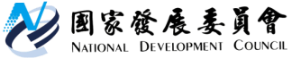 國家發展委員會 新聞稿111年10月份景氣概況發布日期：111年11月28日發布單位：經濟發展處111年10月景氣對策信號綜合判斷分數為18分，較上月增加1分，燈號續呈黃藍燈；景氣領先、同時指標續呈下跌，惟跌幅未再擴大，仍須密切關注景氣後續變化。受惠資料中心、高效能運算及車用電子等新興科技應用需求持續，加以消費性電子新品拉貨效應及國內投資動能挹注，帶動貿易面指標維持擴增，且隨疫情影響弱化，消費人潮持續回升，批發、零售及餐飲業營業額亦維持成長，惟全球經濟成長趨疲，終端市場需求疲弱，全球股市亦受影響，致10月份貨幣總計數M1B、股價指數、工業生產指數、製造業銷售量指數及製造業營業氣候測驗點均續呈下滑。展望未來，出口方面，隨歐美年終消費旺季及農曆新年備貨需求陸續釋出，且新興科技應用與數位轉型商機持續，有助支撐出口；投資方面，國內外半導體供應鏈加大在台投資，且綠能投資及投資台灣三大方案延續，持續提升公共建設執行力，均有助維繫投資動能；內需方面，隨疫情趨於常態化，且國內持續鬆綁防疫管制措施，有助穩定消費。惟全球通膨及升息壓力仍高，且俄烏戰爭未止，加以中國持續清零政策，均加深全球經濟前景不確定性，仍須密切關注後續發展，並妥為因應。1.景氣對策信號（詳圖1、圖2）111年10月為18分，較上月增加1分，燈號續呈黃藍燈。9項構成項目中，機械及電機設備進口值由綠燈轉呈紅燈，分數增加2分，貨幣總計數M1B由綠燈轉呈黃藍燈，分數減少1分；其餘7項燈號不變。個別構成項目說明如下：貨幣總計數M1B變動率：由上月6.7%減至5.5%，燈號由綠燈轉呈黃藍燈。股價指數變動率：由上月-17.0%減至-21.6%，燈號續呈藍燈。工業生產指數變動率：由上月上修值-4.3%增至-2.9%，燈號續呈藍燈。非農業部門就業人數變動率：由上月-0.06%減至-0.2%，燈號續呈藍燈。海關出口值變動率：由上月7.1%增至8.1%，燈號續呈綠燈。機械及電機設備進口值變動率：由上月6.1%增至17.3%，燈號由綠燈轉呈紅燈。製造業銷售量指數變動率：由上月上修值-6.7%減少至   -7.3%，燈號續呈藍燈。批發、零售及餐飲業營業額變動率：由上月上修值4.4%減至4.1%，燈號續呈綠燈。製造業營業氣候測驗點：由上月下修值84.6點減至84.2點，燈號續呈藍燈。2.景氣指標(1)領先指標領先指標不含趨勢指數為95.63，較上月下降0.97%（詳表1、圖3）。7個構成項目經去除長期趨勢後，僅實質半導體設備進口值較上月上升；其餘6項較上月下滑，分別為：外銷訂單動向指數、股價指數、製造業營業氣候測驗點、實質貨幣總計數M1B、工業及服務業受僱員工淨進入率、建築物開工樓地板面積。(2)同時指標同時指標不含趨勢指數為95.05，較上月下降1.34%（詳表2、圖4）。7個構成項目經去除長期趨勢後，僅非農業部門就業人數較上月上升；其餘6項較上月下滑，分別為：工業生產指數、製造業銷售量指數、實質海關出口值、實質機械及電機設備進口值、批發、零售及餐飲業營業額、電力（企業）總用電量。(3)落後指標落後指標不含趨勢指數為102.76，經回溯修正後較上月下降0.39%（詳表3、圖5）。5個構成項目經去除長期趨勢後，2項較上月上升，包括金融業隔夜拆款利率、失業率；其餘3項較上月下滑，分別為：全體金融機構放款與投資、製造業存貨價值、製造業單位產出勞動成本指數。聯 絡 人：經濟發展處吳明蕙處長、郭重附科長聯絡電話：(02)2316-5851、5346下次發布日期為 111年12月27日（星期二）下午4時　圖1  近1年景氣對策信號走勢圖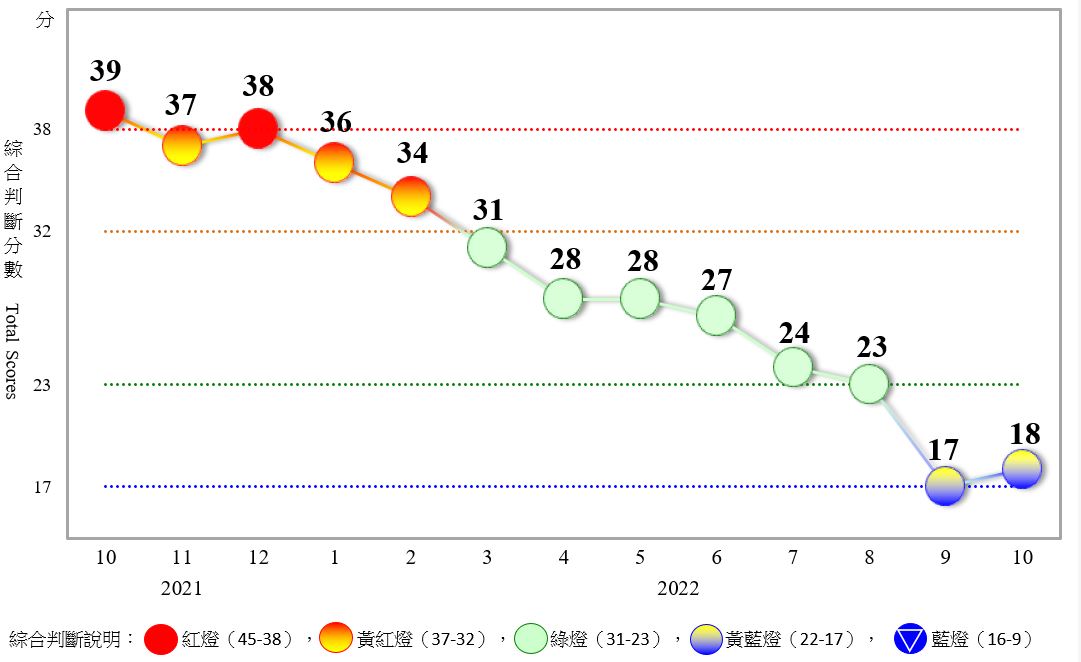   圖2  一年來景氣對策信號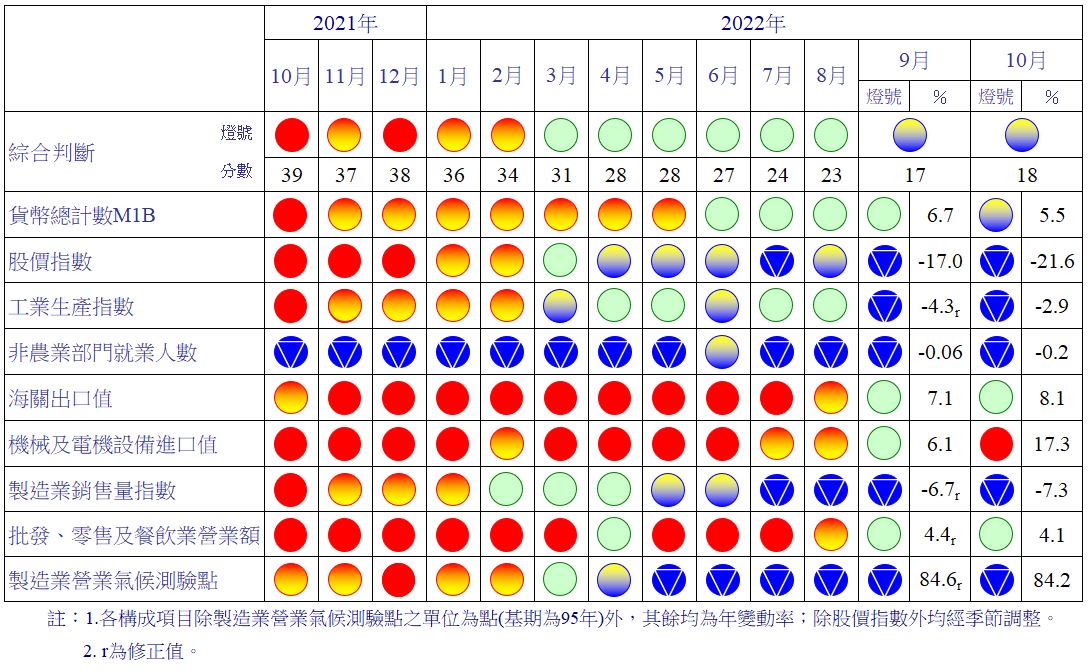 表1  景氣領先指標指數註：1.本表構成項目指數為經季節調整、剔除長期趨勢，並平滑化與標準化後之數值。以下表同。    2.外銷訂單動向指數採用以家數計算之動向指數。    3.淨進入率＝進入率—退出率。    4.建築物開工樓地板面積僅包含住宿類（住宅）、商業類、辦公服務類、工業倉儲類4項統計資料。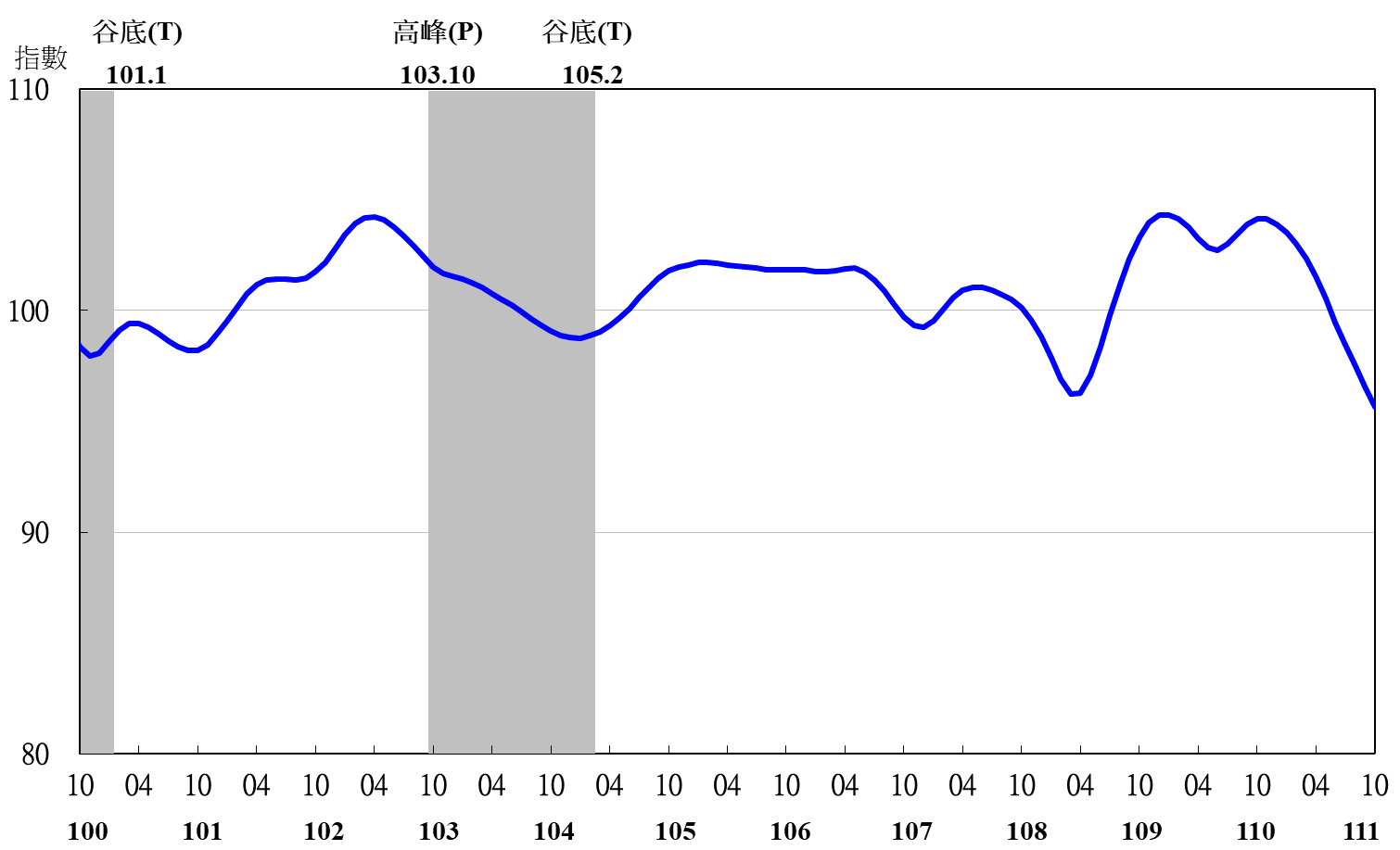 圖3  領先指標不含趨勢指數走勢圖註：陰影區表景氣循環收縮期，以下圖同。表2  景氣同時指標指數圖4  同時指標不含趨勢指數走勢圖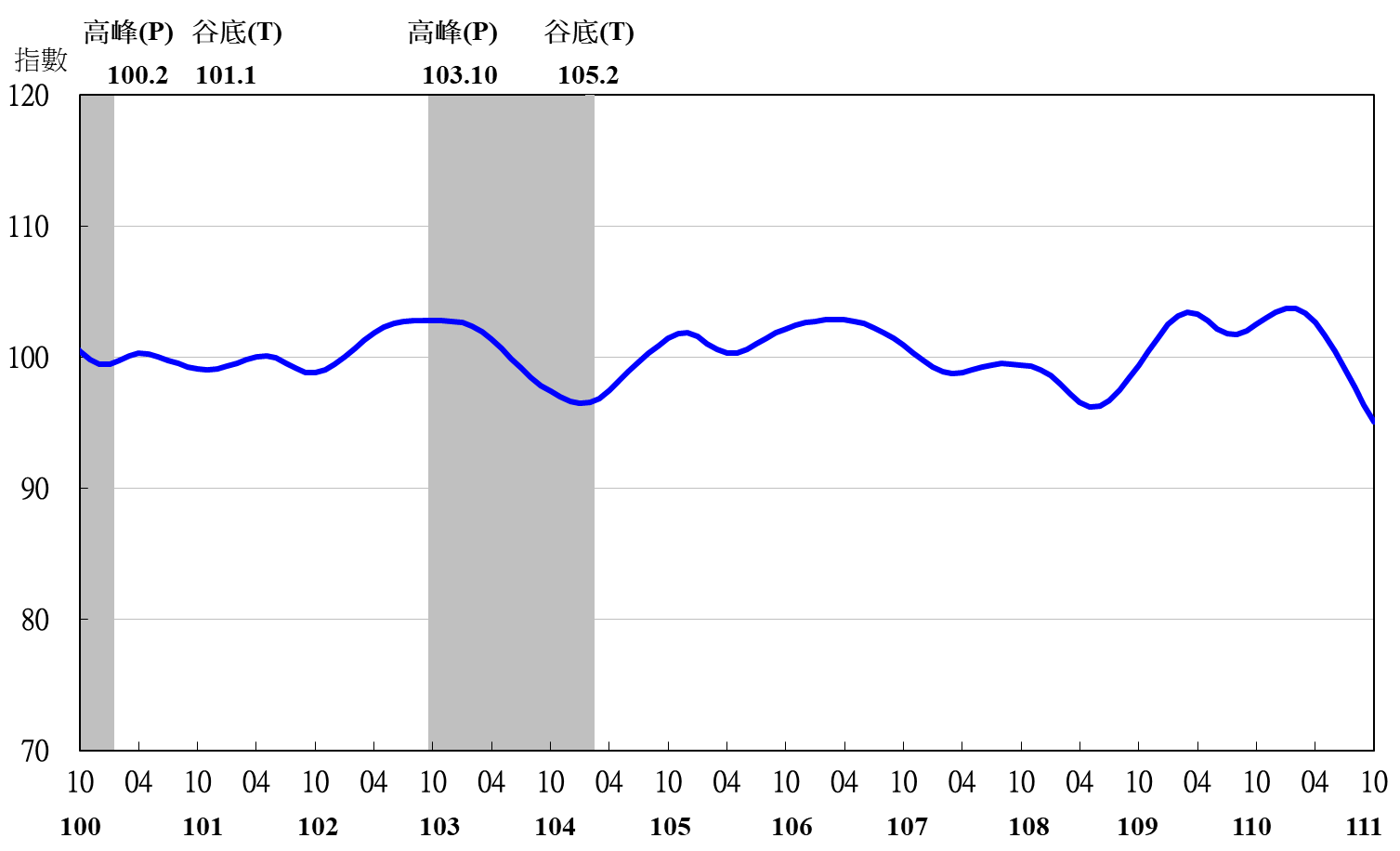 表3  景氣落後指標指數註：1.失業率取倒數計算。圖5  落後指標不含趨勢指數走勢圖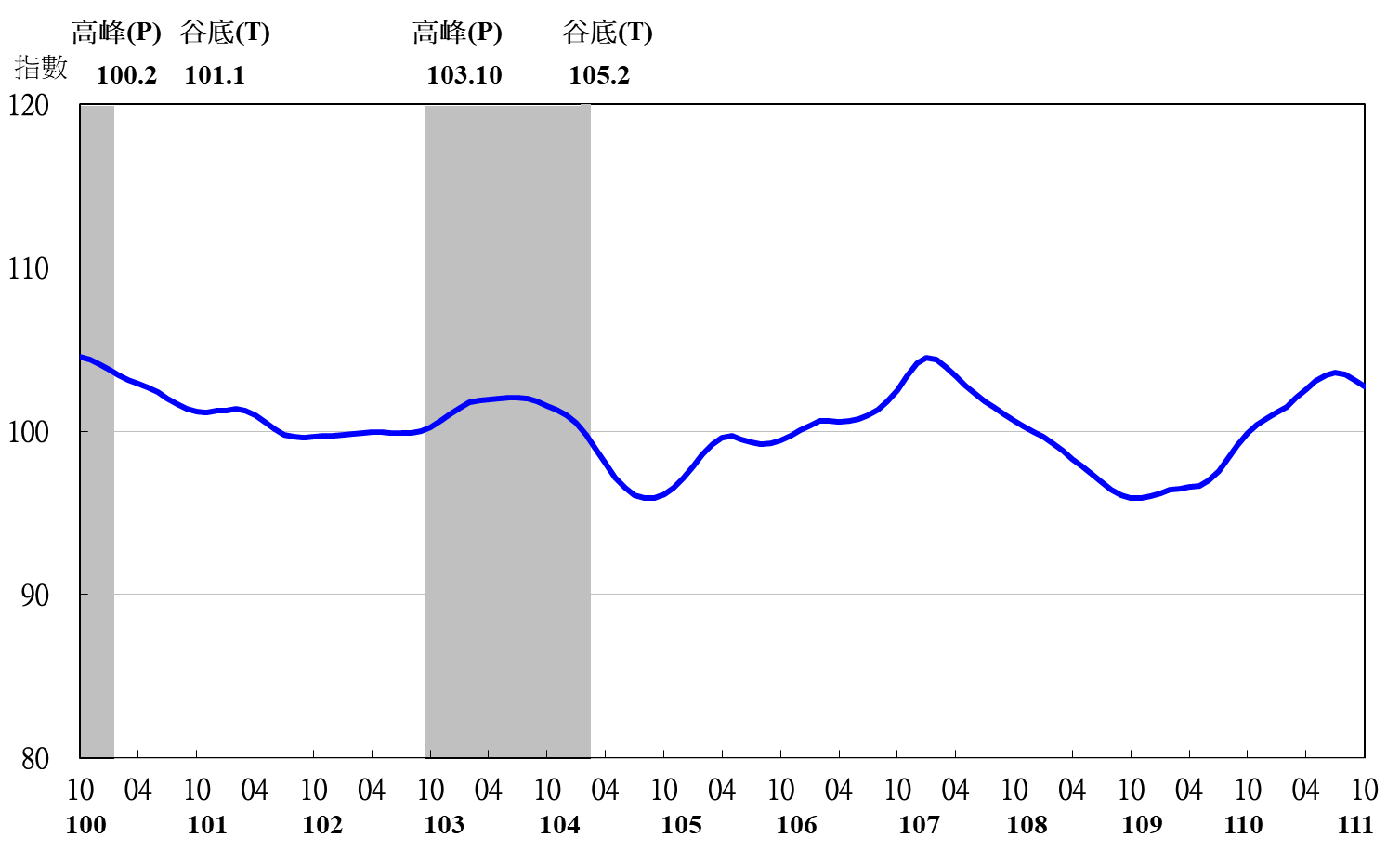 項　　　　　目111年 (2022)111年 (2022)111年 (2022)111年 (2022)111年 (2022)111年 (2022)111年 (2022)項　　　　　目4月5月6月7月8月9月10月不含趨勢指數101.53100.5399.4598.4497.5096.5795.63　較上月變動 (%)-0.81-0.99-1.07-1.02-0.95-0.96 -0.97 構成項目1外銷訂單動向指數299.9299.5199.0698.6098.1497.68 97.21 實質貨幣總計數M1B99.9599.7099.4799.2499.0498.83 98.63 股價指數100.2499.9099.5299.1298.7298.28 97.84 工業及服務業受僱員工淨進入率3100.39100.28100.15100.0199.8699.67 99.48 建築物開工樓地板面積4100.84100.63100.31100.0699.9099.78 99.68 實質半導體設備進口值99.6499.7299.8599.99100.14100.26 100.39 製造業營業氣候測驗點99.8599.3498.8598.4098.0097.64 97.29 項　　　　　　　目111年 (2022)111年 (2022)111年 (2022)111年 (2022)111年 (2022)111年 (2022)111年 (2022)項　　　　　　　目4月5月6月7月8月9月10月不含趨勢指數102.66 101.67 100.47 99.13 97.72 96.35 95.05 　較上月變動 (%)-0.67 -0.97 -1.18 -1.33 -1.43 -1.41 -1.34 構成項目工業生產指數100.47 100.17 99.80 99.34 98.79 98.17 97.55 電力(企業)總用電量100.25 100.13 100.03 99.90 99.66 99.37 99.07 製造業銷售量指數100.34 99.89 99.39 98.84 98.26 97.65 97.04 批發、零售及餐飲業營業額101.38 100.98 100.52 100.03 99.60 99.24 98.92 非農業部門就業人數99.94 99.76 99.64 99.58 99.59 99.65 99.73 實質海關出口值101.66 101.25 100.65 99.92 99.20 98.58 98.05 實質機械及電機設備進口值100.58 100.36 100.04 99.65 99.22 98.79 98.40 項　　　　　　　目111年 (2022)111年 (2022)111年 (2022)111年 (2022)111年 (2022)111年 (2022)111年 (2022)項　　　　　　　目4月5月6月7月8月9月10月不含趨勢指數102.59 103.09 103.43 103.57 103.46 103.16 102.76 　較上月變動 (%)0.55 0.48 0.33 0.14 -0.10 -0.30 -0.39 構成項目失業率1100.60 100.56 100.53 100.53 100.55 100.58 100.61 製造業單位產出勞動成本指數100.27 100.83 101.31 101.65 101.84 101.89 101.88 金融業隔夜拆款利率99.97 100.05 100.14 100.23 100.32 100.42 100.52 全體金融機構放款與投資100.46 100.07 99.63 99.18 98.72 98.24 97.75 製造業存貨價值101.42 101.73 101.99 102.16 102.21 102.20 102.15 